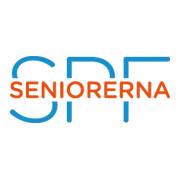 Anmälningslista till DM i Köping 2020-04-03  O.B.S  Anmälan senast 2019-03-13                                                                        O.B.S  Önskad speltid kan komma att justeras beroende på hur många som valt samma tid.     Anmälningslista SPF-Seniorerna till DM i Köping 2020-04-03  O.B.S  Anmälan senast 2019-03-13                                                                        O.B.S  Önskad speltid kan komma att justeras beroende på hur många som valt samma tid.                                                                          FörnamnEfternamnHerr/ DamFödelseårFöreningÖnskad speltidFörnamnEfternamnHerr/ DamFödelseårFöreningÖnskad speltid